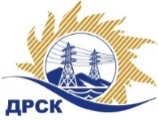 Акционерное Общество«Дальневосточная распределительная сетевая  компания»Протокол заседания Закупочной комиссии по вскрытию поступивших конвертовг. БлаговещенскСпособ и предмет закупки: Открытый электронный запрос предложений на право заключения Договора на выполнение работ: Оснащение ПС Серышево, ПС Дим оборудованием телемеханики, филиал "АЭС ".Плановая стоимость закупки:  8 000 000,00 рублей без учета НДС (9 440 000,00 руб. с учетом НДС).Закупка 276 р. 2.2.1 ГКПЗ 2017ПРИСУТСТВОВАЛИ: члены постоянно действующей Закупочной комиссии АО «ДРСК» 2 уровняИнформация о результатах вскрытия конвертов:В адрес Организатора закупки поступило 5 (пять) заявок на участие в закупке, с которыми были размещены в электронном виде на Торговой площадке Системы www.b2b-energo.ru.Вскрытие конвертов было осуществлено в электронном сейфе организатора закупки на Торговой площадке Системы www.b2b-energo.ru автоматически.Дата и время начала процедуры вскрытия конвертов с заявками участников 15:12 (время местное) (было продлено на 12 мин., 19 cек.) 23.12.2016.Место проведения процедуры вскрытия конвертов с заявками участников: Торговая площадка Системы www.b2b-energo.ruВ конвертах обнаружены заявки следующих участников закупки:Ответственный секретарь Закупочной комиссии 2 уровня АО «ДРСК»	М.Г. Елисееваисп. Коврижкина Е.Ю.Тел. 397208№ 24/УТПиР-В23.12.2016№Наименование участника и его адресПредмет и общая цена заявки на участие в закупке1ООО «Электротехнические системы»г. Хабаровск, пер. Гаражный, 30АЦена: 7 952 298,00  руб. без учета НДС (9 383 711,64  руб. с учетом НДС). 2ООО «Сириус-М»г. Благовещенск, ул. Комсомольская, 49Цена: 7 890 000,00  руб. без учета НДС (9 310 200,00  руб. с учетом НДС). 3ООО «ТМ системы»г. Екатеринбург, ул. заводская ,77Цена: 7 999 663,96  руб. без учета НДС (9 439 603,47  руб. с учетом НДС). 4ООО «ЭК «Светотехника»г. Благовещенск ул. Артиллерийская, 116Цена: 7 999 663,96  руб. без учета НДС (9 439 603,47  руб. с учетом НДС). 5ООО «РТСофт»г. Черноголовка, Северный проезд, 1Цена: 7 899 999,00  руб. без учета НДС (9 321 998,82  руб. с учетом НДС). 